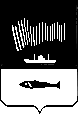 АДМИНИСТРАЦИЯ ГОРОДА МУРМАНСКАПОСТАНОВЛЕНИЕ_________                                                                                                        № _____О внесении изменений в приложение к постановлению администрации                                              города Мурманска от 20.01.2017 № 111 «Об утверждении порядка формирования и ведения реестра объектов потребительского рынка города Мурманска» (в ред. постановления от 17.05.2017 № 1428) В соответствии с Федеральным законом от 06.10.2003 № 131-ФЗ                      «Об общих принципах организации местного самоуправления в Российской Федерации», от 28.12.2009 № 381-ФЗ «Об основах государственного регулирования торговой деятельности в Российской Федерации», руководствуясь Уставом муниципального образования город Мурманск, постановлениями администрации города Мурманска от 26.02.2009 № 321        «О порядке разработки и утверждения административных регламентов предоставления муниципальных услуг в муниципальном образовании город Мурманск», решением Совета депутатов города Мурманска от 27.12.2007          № 45-553 «О реестре объектов потребительского рынка города Мурманска»                п о с т а н о в л я ю:1. Внести в приложение к постановлению администрации города Мурманска от 20.01.2017 № 111 «Об утверждении порядка формирования и ведения реестра объектов потребительского рынка города Мурманска» (в ред. постановления от 17.05.2017 № 1428)  следующее изменение:Приложение № 1  к Порядку формирования и ведения реестра объектов потребительского рынка города Мурманска изложить в новой редакции согласно приложению к настоящему постановлению.2. Отделу информационно-технического обеспечения и защиты информации администрации города Мурманска (Кузьмин А.Н.) разместить настоящее постановление с приложением на официальном сайте администрации города Мурманска в сети Интернет.3. Редакции газеты «Вечерний Мурманск» (Хабаров В.А.) опубликовать настоящее постановление с приложением.4. Настоящее постановление вступает в силу со дня официального опубликования.5. Контроль за выполнением настоящего постановления возложить на заместителя главы администрации города Мурманска Синякаева Р.Р.Глава администрациигорода Мурманска                                                                                А.И. Сысоев                                                                                             Приложение к постановлению администрациигорода Мурманскаот ________ № ________Заявление о внесении объекта потребительского рынка города Мурманска в Реестр «____»______ 20___От _________________________________________________________________(наименование правообладателя объекта: ИП, юридического лица)Юридический адрес правообладателя объекта:________________________________________________________________________________________________Контактные данные: __________________________________________________Данные о государственной регистрации: дата: _____________ИНН: __________ОГРН: ___________________Прошу внести объект потребительского рынка города Мурманска в реестр объектов потребительского рынка города Мурманска:1. Наименование объекта:______________________________________________2. Адрес объекта: _____________________________________________________3. Вид услуг: ________________________________________________________4. Тип объекта: _______________________________________________________5. Руководитель объекта: должность: ____________________________________ Ф.И.О.: ______________________________________ телефон: _______________6. Характеристика объекта:  общая площадь:__________ кв.м. 7. Дополнительно по категориям объектов:Для объектов общепита: площадь зала обслуживания ____кв. м, посадочных мест ____,площадь складских помещений ____ кв. м.Для объектов торговли, площадь торгового объекта ___кв. м, складских помещений    кв. мДля бань, душевых, саун:  единовременная вместимость_         чел.  Для гостиниц: количество койко-мест ____, кол-во номеров _____Для прачечных, химчисток: количество пунктов приема_________Для парикмахерских, салонов красоты: число рабочих мест _______Для компьютерных клубов: кол-во компьютеров: ______ Для прочих объектов: площадь зала обслуживания ________ кв. м Для рынков: торговых мест       шт., земельный участок ____ кв. м Приложение: на _____ листах. ____________________     ________________________/ ____________________ (должность)				(подпись) 			                (Ф.И.О.)Способ получения результата:                  Лично _____________________________________________________                                                                                (контактный номер телефона)                  По почте ___________________________________________________                                                                                    (индекс, почтовый адрес)_______________________________